Republika HrvatskaGrad ZagrebGRADSKI URED ZA PROSTORNO UREĐENJE,  IZGRADNJU GRADA,  GRADITELJSTVO, KOMUNALNE POSLOVE I PROMETOdjel za graditeljstvo Središnji odsjek za graditeljstvoTrg Stjepana Radića 1, ZagrebKlasa: UP/I-361-03/19-001/1884Ur. broj: 251-13-22-1/051-20-9Zagreb, 10.6.2020.Gradski ured za prostorno uređenje, izgradnju grada, graditeljstvo, komunalne poslove i promet, temeljem članka 99. stavak 1. Zakona o gradnji (NN 153/13, 20/17, 39/19 i 125/20), rješavajući po zahtjevu KAUFLAND HRVATSKA k.d. (OIB 47432874968), Zagreb, Donje Svetice 14, zastupanog po ATELJE GRUBEŠIĆ d.o.o. iz Zagreba, Krešićeva 13, za izdavanje izmjene i dopune građevinske dozvole, izdaje sljedećuIZMJENU I DOPUNU GRAĐEVINSKE DOZVOLEI.	Građevinska dozvola KLASA: UP/I-361-03/18-001/1422, URBROJ: 251-13-22-1/050-19-4 od 6.2.2019. godine kojom je investitoru GD Jarak mall d.o.o. iz Zagreba, Grada Mainza 11, dozvoljena rekonstrukcija postojeće zgrade na katastarskoj čestici br. 2532/1 k. o. Maksimir - dogradnja, nadogradnja i prenamjena u trgovački centar, kao zgrade 2. skupine, visine: prizemlje i dva kata, ukupne građevinske bruto površine zgrade 6.252,91m2, s jednom funkcionalnom jedinicom, u skladu sa glavnim projektom zajedničke oznake 1811-KBZ od 2018 godine, koji je ovjerio glavni projektant Vedran Linke d.i.a., Studio parallel d.o.o. iz Zagreba, Nova ves 11, te u kojoj je rješenjem KLASA: UP/I-361-03/19-001/354, URBROJ: 251-13-22-1/038-19-2 od 29.3.2019. promijenjen investitor na način da je novi investitor KAUFLAND HRVATSKA k.d. (OIB 47432874968), Zagreb, Donje Svetice 14, mijenja se u pogledu:visine zgrade - prizemlje i 1. katgrađevinske bruto površine zgrade  - 4.349,03m2prostorne organizacije - u prizemlju je trgovački centar sa tehničkim prostorijama i transformatorskom stanicom za napajanje zgrade, te caffe bar, a na 1.katu su uredske i tehničke prostorijeuređenja građevinske čestice – na južnom dijelu je 159PM (8 za osobe smanjene pokretljivosti), a u blizini kolnog ulaza na zapadom dijelu je prostor za reklamua sve u skladu sa izmjenom i dopunom glavnog projekta ZOP:  AG-06/19, koji je ovjerila glavna projektantica Silva Grubešić-Buterin d.i.a. (A 2191).II.	Izmjena i dopuna glavnog projekta iz točke I. izreke ove dozvole sadržava:Arhitektonski projekt, oznake  broj: 06/19, od rujna 2019. godine, projektant Silva Grubešić-Buterin d.i.a. (A 2191) Projekt racionalne uporabe energije, toplinske zaštite i zaštite od buke TD: 117/2019 od rujna 2019. godine, projektant Sabina Blažević d.i.g. (G 5016)Projekt dubokog temeljenja, TD: 398/2019  od rujna 2019. godine, projektant Andrea Milardović, struč.spec.ing.aedif. (G 5860), Projekt konstrukcije, TD: 24/19-GP  od rujna 2019. godine, projektanti Dalibor Markić, mag.ing.aedif. (G 5023)  i Miro Zadro dipl.ing.građ. (G 2340) Građevinski projekt vodovoda i kanalizacije, broj: 30/19  od rujna 2019. godine, projektant Ivan Galjanić (S 1518) Građevinski projekt prometnih površina, broj: 279/19  od rujna 2019. godine, projektant Hrvoje Kostelac, mag.ing.aedif. (G 4525)  Elektrotehnički projekt elektroinstalacija jake i slabe struje i gromobrana, oznake T.D.:  2019.09-001, od rujna 2019. godine, projektant Mladen Rukavina dipl.ing.el.teh. (E 46), Električne instalacije vatrodojave, oznake T.D.:  2019.09-001, od rujna 2019. godine, projektant Mladen Rukavina dipl.ing.el.teh. (E 46), Elektrotehnički projekt transformatorske stanice, oznake T.D.:  2019.09-001, od rujna 2019. godine, projektant Mladen Rukavina dipl.ing.el.teh. (E 46)Strojarski projekt sprinklera, oznake T.D.: 1360-18, od od rujna 2019., projektant Nenad Semenov, dipl.ing.stroj. (S 1164),Projekt strojarskih instalacija broj: 30/19  od rujna 2019. godine, projektant Ivan Galjanić (S 1518) Projekt rashladne tehnike, broj: 30/19  od rujna 2019. godine, projektant Ivan Galjanić (S 1518) Projekt automatske regulacije, broj: 30/19  od rujna 2019. godine, projektant Ivan Galjanić (S 1518) III.	U ostalom dijelu građevinska dozvola KLASA: UP/I-361-03/18-001/1422, URBROJ: 251-13-22-1/050-19-4 od 6.2.2019. u kojoj je rješenjem KLASA: UP/I-361-03/19-001/354, URBROJ: 251-13-22-1/038-19-2 od 29.3.2019. promijenjen investitor, ostaje nepromijenjena.Obrazloženje	KAUFLAND HRVATSKA k.d., kao investitor zastupan po ATELJE GRUBEŠIĆ d.o.o. podnio je 18.10.2019. godine zahtjev za izdavanje izmjene i dopune građevinske dozvole KLASA: UP/I-361-03/18-001/1422, URBROJ: 251-13-22-1/050-19-4 od 6.2.2019., pravomoćna 8.2.2019., kojom je GD Jarak mall d.o.o. iz Zagreba, Grada Mainza 11, dozvoljena rekonstrukcija postojeće zgrade na k.č.br. 2532/1 k.o. Maksimir – dogradnja, nadogradnja i prenamjena u trgovački centar te u kojoj je je rješenjem KLASA: UP/I-361-03/19-001/354, URBROJ: 251-13-22-1/038-19-2 od 29.3.2019. promijenjen investitor na način da je novi investitor KAUFLAND HRVATSKA k.d. (OIB 47432874968), Zagreb, Donje Svetice 14.U spis je priložena zakonom propisana dokumentacija i to:izmjena i dopuna glavnog projekta ZOP:  AG-06/19 u elektroničkom oblikuispis izmjene i dopune glavnog projekta ovjeren od projektanata i glavnog projektanta pisano izvješće o kontroli glavnog projektabr. 210/2019 od 10.10.2019. izrađeno po Peri Šarušiću   d.i.g., ovlaštenom revidentu za mehaničku otpornost i stabilnost betonskih i zidanih konstrukcija (Red.br.evidencije 31/14) bez zahtjeva za dodatnom kontrolombr. NT-R-29/19 od 15.10.2019. koje je izradio mr.sc. Ninoslav Tomljanović d.i.g., ovlašteni revident za mehaničku otpornost i stabilnost geotehničkih konstrukcija (red.br. evidencije 114/17), bez zahtjeva za dodatnom kontrolomdokaz da investitor ima pravo graditi transformatorsku stanicu:Suglasnost 400100101/26691/19MK od 5.12.2019. koju je izdao HEP ODS, Elektra Zagreb za izgradnju TS 10(20)0,4 kV, 2x1000 kVA oznake NTS 1248 KAUFLAND – BARUTANSKI JARAKIM obrazac; iskaznicu energetskih svojstava zgrade od 12.7.2019. prema kojoj energetsko svojstvo zgrade (Eprim) i udio obnovljivih izvora energije zadovoljavaju zahtjeve za zgrade gotovo nulte kategorije (nZEB)izjavu uvezenu u arhitektonski projekt da zgrada dobiva više od 50% ukupne energije preko dizalice topline (toplina okoline) tako da nije potrebna izrada elaborata alternativnih sustava opskrbe energijomElaborate:Elaborat zaštite od požara broj: 310819 od rujna 2019. izrađen po FLAMIT d.o.o. iz Samobora, Jurja Dijanića 24a – ovlaštena osoba za izradu elaborata zaštite od požara Željko Mužević struč.spec.ing.mech. (upisni broj: 64)Elaborat zaštite na radu broj: 320819 od rujna 2019. izrađen po FLAMIT d.o.o. iz Samobora, Jurja Dijanića 24a  – Željko Mužević struč.spec.ing.mech. (S 1832)	Zahtjev je osnovan.	U postupku izdavanja izmjene i dopune građevinske dozvole utvrđeno je da je građevinska dozvola KLASA: UP/I-361-03/18-001/1422, URBROJ: 251-13-22-1/050-19-4 od 6.2.2019. u kojoj je rješenjem KLASA: UP/I-361-03/19-001/354, URBROJ: 251-13-22-1/038-19-2 od 29.3.2019. promijenjen investitor važeća i da su uz zahtjev su priloženi svi propisani dokumenti.U tijeku postupka izdavanja građevinske dozvole, u svrhu utvrđivanja usklađenosti glavnog projekta s posebnim uvjetima, a sukladno odredbama  čl.86. Zakona, ovo tijelo uprave zatražilo je pozivom KLASA: UP/I-361-03/19-001/1884, URBROJ: 251-13-22-1/051-20-4 od 22.1.2020. javnopravnih tijela izdavanje potvrde glavnog projekta: Javnopravna tijela dostavila su potvrde glavnog projekta:Državni inspektorat, Sanitarna inspekcija, KLASA: 540-02/20-03/647, URBROJ: 443-02-05-04/6-20-2 od 13.2.2020. Sektor za promet ovog Gradskog ureda KLASA: 340-03/20-05/29, URBROJ: 251-13-42-2/005-20-02 od 2.3.2020.HEP Ods d.o.o., broj: 400100101/6716/20MK od 7.4.2020.Ministarstvo unutarnjih poslova, Ravnateljstvo civilne zaštite, Područni ured civilne zaštite Zagreb, Služba za inspekcijske poslove, KLASA: 214-02/20-04/214, URBROJ: 511-01-361/1-20-02 od 04. ožujka 2020.,	Nadalje, utvrđeno je da je glavni projekt izradila ovlaštena osoba, da je propisno označen, te je izrađen tako da je onemogućena neovlaštena promjena njegova sadržaja, odnosno zamjena njegovih dijelova.	Ovom izmjenom i dopunom građevinske dozvole zadržava se isti dio postojeće zgrade na građevnoj čestici k.č.br. 2532/1 k. o. Maksimir istog oblika i veličine, a mijenja se veličina dogradnje i nadogradnje na način da se smanjuje izgrađenost građevne čestice na 30,44%  i etažnost zgrade na visinu prizemlje i 1. kat, čime se smanjuje ukupna građevinska bruto površina na 4.349,03m2. U prizemlju zgrade nalazi se trgovački centar sa tehničkim prostorijama i transformatorskom stanicom za napajanje zgrade, te caffe bar, a na 1.katu su uredske i tehničke prostorije. Na parceli su organizirane prometne površine sa gospodarskim dvorištem, 159PM (8 za osobe smanjene pokretljivosti), a u blizini kolnog ulaza na zapadom dijelu je prostor za reklamu . Prirodni teren i dalje čini 30% površine građevne čestice, a sve u skladu s važećim prostornim planom – Generalnim urbanističkim planom Grada Zagreba (Službeni glasnik grada Zagreba br. 16/07, 8/09, 7/13 i 9/16) u skladu s kojim je i izdana građevinska dozvola.Stranke u postupku tj. vlasnici nekretnine za koju se izdaje ova dozvola i nositelji drugih stvarnih prava na toj nekretnini te vlasnici i nositelji drugih stvarnih prava na nekretnini koja neposredno graniči s predmetnom nekretninom su pozvani na uvid u spis predmeta radi izjašnjenja, sukladno čl. 115. st. 2. i 116. st. 2. Zakona o gradnji, osobnom dostavom poziva. Na poziv se je putem opunomoćenika odazvao Daniel Žderić, te je nakon uvida u spis predmeta i priložen projekt na zapisnik od 19.5.2020. stranci određen rok od 8 dana za pisano očitovanje. Stranka se u danom roku, a niti do dana pisanja ove dozvole nije očitovala.Slijedom iznesenoga, a temeljem odredbi čl. 110., 125. i 126. Zakona o gradnji odlučeno je kao u izreci ove izmjene i dopune građevinske dozvole. Opća upravna pristojba u iznosu od 70,00 kn prema Tar.br. 1. i 2. Tarife Zakona o upravnim pristojbama (NN 115/16, 8/17, 37/1, 129/17 i 18/19) plaćena je i poništena na zahtjevu, a posebna upravna pristojba prema Tbr. 51. u iznosu od 10884,40kn uplaćena je na žiro račun br. HR3423600001813300007.	UPUTA O PRAVNOM LIJEKU:Protiv ovog rješenja može se izjaviti žalba Ministarstvu graditeljstva i prostornoga uređenja, Zagreb, Ulica Republike Austrije 20, u roku od 15 dana od  dana primitka. Žalba se predaje neposredno ili šalje poštom ovom Uredu, a može se izjaviti i na zapisnik, uz pristojbu od 50,00 kn državnih biljega prema Tbr. 3. (2) Tarife upravnih pristojbi.Upravna savjetnica za graditeljstvoAnamarija Filepi d.i.a.DOSTAVITI:Opunomoćenik ATELJE GRUBEŠIĆ d.o.o., Zagreb, Krešićeva 13za KAUFLAND HRVATSKA k.d.Odvjetnik Igor Mucalo, Zagreb, Trg N.Š. Zrinskog 9za Daniela ŽderićaOglasna ploča – 8 dana na web stranici Grada Zagreb – 8 dana Dokumentacija prostora – ovdjeEvidencija, ovdjeU spis, ovdje.NA ZNANJE: Sektor za prostorno i urbanističko planiranje, Zagreb, Ulica Republike Austrije 18Sektor za komunalne poslove i javne površine
Odjel za komunalni doprinos i naknadu za zadržavanje 
nezakonito izgrađene zgrade u prostoru
Zagreb, Avenija Dubrovnik 15
Upravna zgrada broj I., V. Kat HRVATSKE VODE
Vodnogospodarska ispostava za mali sliv „Zagrebačko prisavlje“
Zagreb, Ulica grada Vukovara 271/VIII,.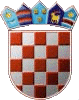 